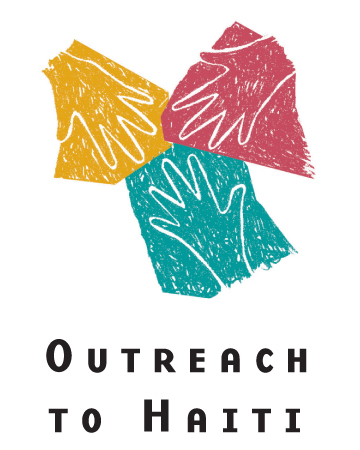 Diocese of Norwich Outreach to Haiti, Inc.Traveler’s Application for Haiti Trip(Please Print)Name:    ______________________________________________________     M/F ________     Address: ____________________________________________________________________City: ________________________________ State: ___________ Zip Code: ______________Home phone: __________________________Cell: __________________________________E-mail: ________________________________Date of Birth: __________________________ Do you have a U.S. Passport? No ___ Yes ____Passport #: ____________________________ Expiration Date: _________________________Trip InformationI would like to participate in the Immersion Trip scheduled for: _________________________with the following group: ________________________________________________________1. Have you ever been on immersion trip to Haiti?   No ___ Yes ___2.  If so, with whom and when ____________________________________________________3.  Have you ever visited a Third World country?   No ___ Yes ___Medical & Dietary InformationDo you have any dietary limitations or special requirements?   No ___ Yes ___If yes, please describe: __________________________________________________________________________________________________________________________________________________________________________________________________________________________________________Do you have any medical condition that we should be aware of?  No ___ Yes ___If yes, please describe: ________________________________________________________________________________________________________________________________________________________________________________________________________________________________________________________________________________________________________________________Prescription/non-prescription drugs presently being taken - PLEASE AKNOWLEDGE THAT YOU WILL KEEP A LIST OF MEDICATIONS WITH YOU:   _______________________It's also a good idea to leave a copy with your emergency contact.  Certain shots and immunizations are recommended for travel to Haiti.  You should consult your physician or a travel clinic.CDC recommends:That you make sure that you are up-to-date on routine vaccines:  Measles, Mumps, Rubella (MMR), DTP, Chickenpox, Polio and Influenza.Most travelers to Haiti get:  Hepatitis A, Malaria, and Typhoid Some travelers get:  Cholera, Hepatitis B, and RabiesFor more information:  https://wwwc.cdc.gov/travelPerson to notify in case of emergency:Name: ______________________________________________________________________Address:  ___________________________________________________________________City/Town: _______________________________________ State: ______ Zip: __________Telephone(s) ____________________________________________ E-mail:  ___________________________________________________ Relationship:  ______________________________________________A $100 down payment is required at the time of application.